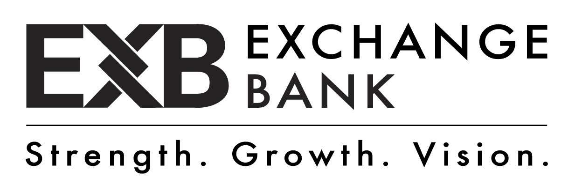 Check Account Choice: (Only One) Sole Owner Corporation LLC PartnershipTotal Credit Limit Requested (must not exceed the total of individual limits) $______________________________IMPORTANT INFORMATION ABOUT PROCEDURES FOR OPENING A NEW ACCOUNT: To help the government fight the funding of terrorism and money laundering activities, Federal law requires all financial institutions to obtain, verify and record information that identifies each person who opens an Account.  What this means for you: When you open an Account, we will ask for your name, address, date of birth, and other information that will allow us to identify you.  We may also ask to see your driver’s license or other identifying documents.COMPANY INFORMATIONISSUE BUSINESS CREDIT CARDS TO FOLLOWING INDIVIDUALS: 		additional sheet availableCREDIT INFORMATION		Attach additional sheet(s) if necessary (with signatures)Name and Address of Trade References	Name Under Which Account Is Carried	            Account Number		                   Balance	           Monthly PaymentCONDENSED BUSINESS FINANCIAL STATEMENT 		Bank reserves the right to require additional financial information.SIGNATURE(S)PLEASE READ THE FOLLOWING CAREFULLY BEFORE SIGNING:  This statement is submitted to obtain credit and I / We certify that all information herein is true and complete.  I / We agree that inquiries may be made to verify information and that credit references or verification may be given based on inquiries from other parties.  This offer is subject to the credit policies of this institution.  I / We agree to be bound by the terms and conditions of the bank card agreement, a copy of which will be mailed to the applicant if the application is granted, receipt of such agreement and acceptance of such terms to be conclusively presumed by the applicant’s use.  If this is a joint application, the undersigned shall be jointly and severally liable for any and all credit extended from time to time.AUTHORIZED OFFICER MUST BE ONE OF THE FOLLOWING  (check one):	_______ PRESIDENT/CHAIRMAN		_______ VP		_______ TREASURER       	_______OWNER	_______PARTNERATTACH WRITTEN RESOLUTION OF AUTHORIZED SIGNERS FOR BUSINESSX__________________________________________________ X_____________________________________________      Applicant Signature			 	Title	Date	  Authorizing Signature			Title	DateTRANSFER OF BALANCE REQUESTUpon approval, I wish to transfer my present balance on the credit card account(s) listed below to my new credit card account.Account No.________________________________ Account No._________________________ Account No.__________________________Signature __________________________________________  Date ______________________                   PLEASE ATTACH A COPY OF YOUR LAST STATEMENT(S)FOR INTERNAL USE ONLY                                                                 The Exchange Bank of Alabama										               CRM 10/16	ISSUE BUSINESS CREDIT CARDS TO FOLLOWING INDIVIDUALS (continued): 		COST DISCLOSURESInterest Charge Calculations Method (ICM) and Computation of Balance Subject to Interest Rate. The Interest Charge Calculation Method (ICM) applicable to your account for cash advances and credit purchases of goods and services that you obtain through the use of your card.Method A – Average Daily Balance (including current transactions). The Interest Charge on cash advances begins from the date you obtain the cash advance. There is no grace period.The Interest Charges for a billing cycle are computed by applying the monthly Periodic Rate to the “average daily balance” of your account. To get the average daily balance we take the beginning balance of your account each day, add any new cash advances, subtract any payments, credits, non-accruing fees, and any unpaid interest charges. This gives us the daily balance. Then we add up all of the daily balances for the billing cycle and divide the total by the number of days in the billing cycle.Method G – Average Daily Balance (including current transactions). To avoid incurring an additional Interest Charge on the balance of purchases reflected on your monthly statement and on any new purchases appearing on your next monthly statement, you must pay the new balance shown on your monthly statement on or before the next payment date.The Interest Charges for a billing cycle are computed by applying the monthly Periodic Rate to the “average daily balance” of purchases. To get the average daily balance of your account each day, add any new purchases and subtract any payments, credits, non-accruing fees, and any unpaid interest charges. This gives us the daily balance. Then we add up all the daily balances for the billing cycle and divide by the total number of days in the billing cycle.Variable Rate: We calculate your variable rate by adding a percentage to the Prime Rate published in The Wall Street Journal and is subject to change when Prime changes.1. Agreement. These regulations govern the possession and use of credit cards (“card”) issued by The Exchange Bank of Alabama (“Issuer”). Each person who applies for a credit card and in whose name the card is issued (“Holder”) consents and agrees to these regulations and to the terms contained on the credit cards, sales drafts, credit adjustment memos and cash advance drafts, signed by or given to Holder or any authorized user of Holder’s cards. When credit cards are issued upon the application of two or more persons, all such persons shall be jointly and severally liable as Holders. The provisions of these regulations, as amended from time to time, govern Holder’s obligations, notwithstanding any additional or different terms contained in sales drafts, credit adjustment memos, cash advance drafts or other forms signed by or given to Holder or any user of Holder ‘s cards to evidence a credit card transaction. Holder authorizes an investigation of Holder’s credit standing prior to the issuance of a credit card to Holder and at any time thereafter and authorizes disclosure of information to third parties relating to Holder’s credit standing. These regulations apply to all credit cards issued to Holder or to others on Holder’s authorization and to any user of Holder’s cards. 2. Use of Card. Credit for purchases from a merchant or a cash advance from a participating financial institution may be obtained by Holder or an authorized user of Holder’s card presenting one of Holder’s cards to the merchant or participating financial institution and, if requested, by providing the proper identifying information and signing the appropriate drafts. Failure to sign a draft does not relieve the Holder of liability for purchases made or cash received. The use of this card for illegal transactions is prohibited. The card may also be used to obtain cash advances from certain automated equipment provided it is used with Holder’s correct Personal Identification Number (“PIN”) issued to Holder. Holder may make cash advance withdrawals totaling not more than $10,000.00 each day from compatible ATM terminals. Terminals or terminal operators may have other limits on the amounts or frequency of cash withdrawals. Holder will not be liable for the unauthorized use of the card or PIN issued to Holder which occurs before issuer receives notification orally or in writing of loss, theft or possible unauthorized use of a card or PIN. Lost or stolen cards or PINS should be reported immediately to Issuer by notifying CUSTOMER SERVICE, P.O. Box 31535, Tampa, FL 33631-3535, and Telephone (866) 839-3485. 3. Use of The Exchange Bank of Alabama card Checks. Credit obtained by use of a Balance Transfer Check shall be treated as a credit purchase. Credit obtained by use of Premier Check shall be treated as a cash advance. 4. Credit Line. Holder will from time to time be informed of the amount of the approved credit line established for Holder, and Holder covenants not to make credit purchases or borrowings in excess of that amount. Holder is liable for all purchases and borrowings made with Holder’s cards by Holder or by anyone authorized to use Holder’s cards. 5. Payment. Holder will be furnished a monthly statement for each billing period at the end of which there is an undisputed debit or credit balance of $1.00 or more. Holder shall pay within 25 days after each statement Closing Date either (a) the full amount billed (“New Balance”) or, at Holder’s option, (b) a minimum Payment of 4% of the New Balance, whichever is greater. Payments may be mailed to The Exchange Bank of Alabama, P.O. Box 31021, Tampa, FL, 33631-3021. Payments may be made, in person, at a The Exchange Bank of Alabama office. Payments received after 4:30 p.m. on any processing day or at any time on any non-processing day will be considered as payments made on the following processing day. All payments by Holder will be applied first to payment of Interest Charges in the order of their entry to the account, second to additional fees and credit insurance charges, if any, in the order of their entry to the account, third to previously billed cash advances, purchases and other similar charges in the order of their entry to the account, and then to current cash advances, purchases and other similar charges in the order of their entry to the account. 6. Interest Charges. Holder shall pay Interest Charges as shown on Holder’s monthly statements, for each billing period in which there is a cash advance or the Previous Balance is not paid in full prior to the Closing Date of the billing statement. For cash advance fees, please see the Rates and Fees Disclosure Table. We figure the Interest Charges on your account by applying the monthly Periodic Rate to the entire “Balance Subject to Interest Rate.” The additional charge for cash advances shall not apply to any cash advance obtained under a separate credit agreement with Holder and written in connection with these regulations. The “Balance Subject to Interest Rate” is the “average daily balance,” of the account (including current transaction). To get the “average daily balance,” we take the beginning balance of the account each day, add any new cash advances, credit purchases and other charges, and subtract any payments or credits, unpaid late charges, unpaid membership fees and unpaid Interest Charges. This gives us the daily balance. Then, we add up all of the daily balances for the billing cycle and divide the total by the number of days in the billing cycle. This gives us the “AVERAGE DAILY BALANCE.” Interest Charges for credit purchases begin on the date the purchase is posted to the account unless the Previous Balance shown on the statement is paid in full prior to the Closing Date of the statement. Credit purchases made during the statement period and the Previous Balance will be excluded from the calculation of the “average daily balance” if the Previous Balance shown on the front of the statement was paid in full prior to the Closing Date of the statement. The Interest Charges for cash advances begin on the date the advance is posted to the account. Holder may avoid additional Interest Charges on an account by paying in full the New Balance shown on the account’s monthly statement within 25 days after the Closing Date for that statement. 7. Variable Annual Percentage Rate. The current monthly Periodic Rate and corresponding ANNUAL PERCENTAGE RATE for new accounts are disclosed on the accompanying card mailer. These rates may vary monthly and shall be adjusted on the first day of each billing period (“Change Date”). The ANNUAL PERCENTAGE RATE on each Change Date shall equal the highest prime rate published in The Wall Street Journal “Money Rates” tables on the last date of publication in the calendar month preceding each Change Date (“Index Rate”), PLUS a Margin. For more information on current margin(s), please refer to the Rates and Fees Disclosure Table. The monthly Periodic Rate is 1/12th of the ANNUAL PERCENTAGE RATE. Beginning on the date an adjustment in the rate is effective and until the next Change Date, the monthly Periodic Rate then in effect will be applied to the balance in the account to determine the Interest Charges. An adjustment in the monthly Periodic Rate and corresponding ANNUAL PERCENTAGE RATE will apply both to the outstanding balances in the account and to new cash advances, (including any balance transfers from other credit card accounts), credit purchases, and other charges. An increase or decrease in the Index Rate will cause and increase or decrease in the monthly Periodic Rate and corresponding ANNUAL PERCENTAGE RATE and may increase the amount and number of minimum payments. If the Index Rate ceases to be made available, Issuer may substitute a substantially similar index and margin. 8. How We Will Calculate Your Variable APRs: We calculate variable APRs by adding a margin to the highest U.S. Prime Rate published in the Money Rates section of The Wall Street Journal two business days (not weekends or federal holidays) before the closing date shown on your billing statement. The APR may increase or decrease each month if the Prime Rate changes. Any new rate will be applied as of the first day of your billing cycle during which the Prime Rate has changed. If the APR increases, you will pay a higher interest charge and may pay a higher minimum payment. The Prime Rate is simply a reference index and is not the lowest interest rate available. If The Wall Street Journal stops publishing the Prime Rate, we will select a similar reference rate. 9. Additional Fees. For a listing of fees charged in association with this card, please see the Rates and Fees Disclosure Table accompanying this Agreement. These charges will not be imposed if Holder’s request is in connection with or delivery of the documents in response to an alleged billing error under Regulations E or Z issued by the Board of Governors of the Federal Reserve System. Fees imposed will be posted to Holder’s account. 10. Security Interest. All credit advanced to Holder for credit purchases or cash advances constitutes loans made by Issuer to Holder in the state of Alabama. Issuer disclaims as security for loans made to Holder under these regulations any security interest it may at any time have in household goods or real property. Except as disclaimed above, loans made to Holder after the effective date of these regulations may be secured by collateral given by any Holder to secure other loans from Issuer. 11. Insurance. If the Holder is eligible and elects to participate in the group credit life, disability and loss of income insurance program by signing the appropriate enrollment forms, insurance charges will be posted to Holder’s account each statement period at the rate disclosed in the enrollment form based upon the New Balance on the account (including accrued Interest Charges) for each statement period. CREDIT LIFE, DISABILITY AND LOSS OF INCOME INSURANCE IS VOLUNTARY AND IS NOT REQUIRED AS A CONDITION TO HOLDER’S PARTICIPATION IN THIS CREDIT PLAN. 12. Foreign Transactions. If a Holder’s card is used to effect a transaction in a foreign currency, the transaction amount will be converted to U.S. dollars by VISA International, VISA converts currency to U.S. dollars using either the government mandated exchange rate or the wholesale exchange rate, in effect one day before the date of the conversion, as applicable. The exchange rate is increased by 1% if the conversion is made in connection with a charge to an account and decreased by 1% if the conversion is made in connection with a credit to an account. The date of conversion by VISA may differ from the purchase date and the posting date identified in the monthly statement for the account. Holder agrees to pay charges and accept credits for the converted transaction amounts in accordance with the terms of this paragraph. 13. Disputes. Issuer is not responsible for refusal by any merchant, financial institution or automated equipment to honor or accept a card. Except as provided in the Federal Truth-in-Lending laws(as indicated in the Summary of Billing Rights below), Issuer has no responsibility for merchandise or services obtained by Holder with a card and any dispute concerning merchandise or services will be settled between Holder and the merchant concerned. 14. Default. Holder covenants to observe and comply with these regulations and covenants not to permit an event of default to occur. Upon the occurrence of any one or more of the following events of default: (a) Holder fails to pay at least the Minimum Payment when due on two occasions within any 12-month period; or (b) Holder dies, ceases to exist, changes residency to another state, becomes insolvent or the subject of bankruptcy or insolvency proceedings or fails to observe any covenant or duty contained in these regulations, if such event or breach materially impairs Holder’s ability to pay amounts due; the full amount of Holder’s account for which the default occurred (including unpaid Interest Charges) shall, at Issuer’s option become immediately due and payable if Holder does not cure the default within 15 calendar days after notice is mailed to the address of Holder, or given as otherwise provided by law. Issuer has this right, without notice and opportunity to cure; if the default is the Holder’s third default within 12 months and the Holder is notified of the prior two defaults and the Holder cured those defaults. 15. Termination. Holder’s consent to these regulations may be terminated at any time by surrendering the cards issued to Holder or at Holder’s written request, but such termination shall not affect Holder’s obligations as to any balances or charges outstanding at the time of termination. Termination by any Holder shall be binding on each person in whose name the card is issued. If Holder’s spouse terminates this credit plan, the full amount of Holder’s account (including unpaid Interest Charges) may be declared immediately due and payable. Issuer may terminate Holder’s privilege to use the cards if Holder moves out of the service area of Issuer, as defined by Issuer from time to time. Unless sooner terminated, the privilege to use the cards shall expire on the date shown on the cards. At any time, without liability to Holder and without affecting Holder’s liability for credit previously extended, Holder’s privilege to use the cards may be revoked or limited to the extent not prohibited by law. The cards are and shall remain the property of Issuer and Holder agrees to surrender them to Issuer upon demand.16. Amendments. Issuer may amend these regulations from time to time by sending Holder advance written notice not less than 45 days prior to the effective date for any change that is either adverse to Holder’s outstanding balance or increases certain fees, as required by the Alabama Consumer Act from time to time, or not less than 15 days prior to the effective date for other changes, or as may otherwise be required or permitted by law. To the extent that Issuer indicates in the notice and that the law permits, amendments will apply to Holder’s existing account balance as well as to future transactions. Notices are deemed given when mailed by Issuer to any Holder to the current address for mailing monthly statements. Invalidity of any provision of these regulations shall not affect the validity of any other provisions unless otherwise provided by the Alabama Consumer Act. 17. Governing Law. Holder agrees to be governed by the Alabama Consumer Act with respect to all aspects of the transactions arising under these regulations. All statutory references are to the statutes as they may be renumbered or amended from time to time.Consumer DisclosureNegative Credit reports. You are hereby notified that a negative credit report reflecting on your credit record may be submitted to a credit reporting agency if you fail to fulfill the terms of your credit obligations.BILLING RIGHTS SUMMARYWhat to Do If You Think You Find a Mistake on Your StatementIf you think there is an error on your statement, write to us as the address shown on the front of the billing statement after the phrase “Please send Billing Inquires to.” In your letter, give us the following information:Account Information:   Your name and account numberDollar Amount:    The dollar amount of the suspected errorDescription of Problem:   If you think there is an error on your bill, describe what you believe is wrong and why you believe it is a mistakeYou must contact us within 60 days after the error appeared on your statement. You must notify us of any potential errors in writing (or electronically). You may call us, but if you do, we are not required to investigate any potential errors and you may have to pay the amount in question. While we investigate whether or not there has been an error, the following are true:We cannot try to collect the amount in question, or report you as delinquent on that amount.The charge in question may remain on your statement, and we may continue to charge you interest on that amount. But, if we determine that we made a mistake, you will not have to pay the amount in question or any interest or other fees related to that amount.While you do not have to pay the amount in question, you are responsible for the remainder of your balance.We can apply any unpaid amount against your credit limit.Your Rights if You Are Dissatisfied With Your Credit Card PurchasesIf you are dissatisfied with the goods or services that you have purchased with your credit card, and you have tried in good faith to correct the problem with the merchant, you may have the right not to pay the remaining amount due on the purchase. To use this right, all of the following must be true:The purchase must have been made in your home state or within 100 miles of your current mailing address; and the purchase price must have been more than $50. (Note: Neither of these are necessary if your purchase was based on an advertisement we mailed to you, or if we own the company that sold you the goods or Services.)You must have used your credit card for the purchase. Purchases made with cash advances from an ATM or with a check that accesses your credit card account do not.You must not yet have fully paid for the purchase.If all of the criteria above are met and you are still dissatisfied with the purchase, contact us in writing (or electronically) at the address shown on the front of the billing statement following the phrase “Please send Billing Inquiries to:”While we investigate, the same rules apply to the disputed amount as discussed above. After we finish our investigation, we will tell you our decision. At that point, if we think you owe an amount and you do not pay, we may report you as delinquent.Important InformationInterest Charge Calculation Methods (ICM) and Computation of Balance Subject to Interest Rate. The Interest Charge Calculation Method applicable to your account for Cash Advances and Credit Purchases of goods and services that you obtain through the use of your card is explained below:Method A- Average Daily Balance (Including new transaction). The Interest Charge on purchases begins from the date the transaction is posted to your account, and the Interest Charge on cash advances begins from the date you obtained the cash advance, or the first day of the billing cycle in which it is posted to your account, whichever is later. There is no grace period.The Interest Charges for a billing cycle are computed by applying the Periodic Rate to the “average daily balance” of your account. To get the average daily balance, we take the beginning balance of your account each day, add new purchases or cash advances, and subtract any payments, credits, non-accruing fees and unpaid interest charges. This gives us the daily balance. Then we add up all the daily balances for the billing cycle and divide the total by the number of days in the billing cycle. Method G- Average Daily Balance (including new transactions). To avoid incurring additional Interest Charges on the balance of purchases (and cash advances, if Method G is specified as applicable to cash advances) reflected on your month statement, and on any new purchase (and if applicable, cash advances) appearing on your next monthly statement, you must pay the entire “New Balance” in full, shown on your monthly statement, on or before the Payment Due Date.Payment Crediting and Credit Balance. Payments received by 5PM at the location specified on the front of the statement after the phrase “Please Mail Your Payment TO:” will be credited as of the date of receipt to the account specified on the payment coupon. Payments made in person during normal business hours at branch locations where such payments are accepted will be treated as received on the same day. Payments must be made is U.S. dollars. Payments that do not conform to the requirements set forth on or with the periodic statement (e.g. missing Payment stub, payment envelope other than as provided with your statement, multiple checks or multiple coupons in the same envelope) may be Subject to delay in crediting, but shall be credited within five days of receipt. If there is a credit balance due on your account, you may request, in writing, a full refund.By sending your check, you are authorizing the use of the information on your check to make a one-time electronic debit from the account on which the check is drawn. The electronic debit, which may be posted to your account as early as the date your check is received, will be only for the amount of your check. The original check will be destroyed and we will retain the image in our records. If you have any questions please call the customer service number on the front of the billing statement.Closing Date is the last day of the billing cycle, all transactions received after the closing date will appear on our next statement.Annual Fees. If your account has been assessed an annual fee, you may avoid paying this annual fee by sending written notification of termination, within 30 days following the mailing date of this bill, to the address listed on the front of the statement after the phrase “Please send Billing Inquiries and Correspondence to.”Name of CompanyTax I.D. NumberTax I.D. NumberCompany AddressCompany AddressBusiness PhoneType of BusinessType of BusinessYears in BusinessLast Name                                                                                       First                                                                                                     MiddleLast Name                                                                                       First                                                                                                     MiddleSocial Security NumberSocial Security NumberCompany Title                                                                                                                                                           Division/DepartmentCompany Title                                                                                                                                                           Division/DepartmentCompany Title                                                                                                                                                           Division/DepartmentDate of BirthHome Address                                                                                                  City                                                                           State             Zip Home Address                                                                                                  City                                                                           State             Zip Home Address                                                                                                  City                                                                           State             Zip Cell PhoneEmailSecondary EmailSecondary EmailHome PhoneSignature										DateSignature										DateSignature										DateCredit LimitLast Name                                                                                       First                                                                                                     MiddleLast Name                                                                                       First                                                                                                     MiddleSocial Security NumberSocial Security NumberCompany Title                                                                                                                                                           Division/DepartmentCompany Title                                                                                                                                                           Division/DepartmentCompany Title                                                                                                                                                           Division/DepartmentDate of BirthHome Address                                                                                                          City                                                                    State             Zip Home Address                                                                                                          City                                                                    State             Zip Home Address                                                                                                          City                                                                    State             Zip Cell PhoneEmail    Secondary EmailSecondary EmailHome PhoneSignature										DateSignature										DateSignature										DateCredit LimitInstitution Name and Address                                                                                     Branch                                                                 Loans:         Open                    Closed                         Total OwedChecking Account Number/Name Listed                                                                                                              Savings Account Number/Name Listed1.$$2.$$CURRENT ASSETS      $CURRENT LIABILITIES      $TOTAL ASSETS            $TOTAL LIABILITIES            $IMPORTANT:  The financial statement or an attached statement must be completed before your application can be processed. NET WORTH                      $Account #Date ApprovedCredit LineApproved ByLast Name                                                                                       First                                                                                                     MiddleLast Name                                                                                       First                                                                                                     MiddleSocial Security NumberSocial Security NumberLast Name                                                                                       First                                                                                                     MiddleLast Name                                                                                       First                                                                                                     MiddleSocial Security NumberSocial Security NumberCompany Title                                                                                                                                                           Division/DepartmentCompany Title                                                                                                                                                           Division/DepartmentCompany Title                                                                                                                                                           Division/DepartmentDate of BirthHome Address                                                                                                  City                                                                           State             Zip Home Address                                                                                                  City                                                                           State             Zip Home Address                                                                                                  City                                                                           State             Zip Cell PhoneEmailSecondary EmailSecondary EmailHome PhoneSignature										DateSignature										DateSignature										DateCredit LimitLast Name                                                                                       First                                                                                                     MiddleLast Name                                                                                       First                                                                                                     MiddleSocial Security NumberSocial Security NumberCompany Title                                                                                                                                                           Division/DepartmentCompany Title                                                                                                                                                           Division/DepartmentCompany Title                                                                                                                                                           Division/DepartmentDate of BirthHome Address                                                                                                  City                                                                           State             Zip Home Address                                                                                                  City                                                                           State             Zip Home Address                                                                                                  City                                                                           State             Zip Cell PhoneEmailSecondary EmailSecondary EmailHome PhoneSignature										DateSignature										DateSignature										DateCredit LimitLast Name                                                                                       First                                                                                                     MiddleLast Name                                                                                       First                                                                                                     MiddleSocial Security NumberSocial Security NumberCompany Title                                                                                                                                                           Division/DepartmentCompany Title                                                                                                                                                           Division/DepartmentCompany Title                                                                                                                                                           Division/DepartmentDate of BirthHome Address                                                                                                  City                                                                           State             Zip Home Address                                                                                                  City                                                                           State             Zip Home Address                                                                                                  City                                                                           State             Zip Cell PhoneEmailSecondary EmailSecondary EmailHome PhoneSignature										DateSignature										DateSignature										DateCredit LimitLast Name                                                                                       First                                                                                                     MiddleLast Name                                                                                       First                                                                                                     MiddleSocial Security NumberSocial Security NumberCompany Title                                                                                                                                                           Division/DepartmentCompany Title                                                                                                                                                           Division/DepartmentCompany Title                                                                                                                                                           Division/DepartmentDate of BirthHome Address                                                                                                  City                                                                           State             Zip Home Address                                                                                                  City                                                                           State             Zip Home Address                                                                                                  City                                                                           State             Zip Cell PhoneEmailSecondary EmailSecondary EmailHome PhoneSignature										DateSignature										DateSignature										DateCredit LimitLast Name                                                                                       First                                                                                                     MiddleLast Name                                                                                       First                                                                                                     MiddleSocial Security NumberSocial Security NumberCompany Title                                                                                                                                                           Division/DepartmentCompany Title                                                                                                                                                           Division/DepartmentCompany Title                                                                                                                                                           Division/DepartmentDate of BirthHome Address                                                                                                  City                                                                           State             Zip Home Address                                                                                                  City                                                                           State             Zip Home Address                                                                                                  City                                                                           State             Zip Cell PhoneEmailSecondary EmailSecondary EmailHome PhoneSignature										DateSignature										DateSignature										DateCredit LimitLast Name                                                                                       First                                                                                                     MiddleLast Name                                                                                       First                                                                                                     MiddleSocial Security NumberSocial Security NumberCompany Title                                                                                                                                                           Division/DepartmentCompany Title                                                                                                                                                           Division/DepartmentCompany Title                                                                                                                                                           Division/DepartmentDate of BirthHome Address                                                                                                  City                                                                           State             Zip Home Address                                                                                                  City                                                                           State             Zip Home Address                                                                                                  City                                                                           State             Zip Cell PhoneEmailSecondary EmailSecondary EmailHome PhoneSignature										DateSignature										DateSignature										DateCredit LimitLast Name                                                                                       First                                                                                                     MiddleLast Name                                                                                       First                                                                                                     MiddleSocial Security NumberSocial Security NumberCompany Title                                                                                                                                                           Division/DepartmentCompany Title                                                                                                                                                           Division/DepartmentCompany Title                                                                                                                                                           Division/DepartmentDate of BirthHome Address                                                                                                  City                                                                           State             Zip Home Address                                                                                                  City                                                                           State             Zip Home Address                                                                                                  City                                                                           State             Zip Cell PhoneEmailSecondary EmailSecondary EmailHome PhoneSignature										DateSignature										DateSignature										DateCredit LimitAnnual Percentage Rate (APR)for PurchasesPremium Pricing: 7.24% Variable Rate. This APR will vary with the market based on Prime Rate.3.99% Introductory APR for the first 6 billing cycles that your account is open. After that, 7.24% (prime + 3.99%)Standard Pricing: 12.24% Variable Rate. This APR will vary with the market based on Prime Rate5.99% Introductory APR for the first 6 billing cycles that your account is open. After that, 12.24% (prime + 8.99)APR for Balance TransfersPremium Pricing: 7.24% Variable Rate. This APR will vary with the market based on Prime Rate.3.99% Introductory APR for the first 6 billing cycles that your account is open. After that, 7.24% (prime + 3.99%)Standard Pricing: 12.24% Variable Rate. This APR will vary with the market based on Prime Rate5.99% Introductory APR for the first 6 billing cycles that your account is open. After that, 12.24% (prime + 8.99)APR for Cash AdvancesPremium Pricing: 7.24% Variable Rate. This APR will vary with the market based on Prime Rate.3.99% Introductory APR for the first 6 billing cycles that your account is open. After that, 7.24% (prime + 3.99%)Standard Pricing: 12.24% Variable Rate. This APR will vary with the market based on Prime Rate5.99% Introductory APR for the first 6 billing cycles that your account is open. After that, 12.24% (prime + 8.99) Paying InterestYour due date is at least 25 days after close of each billing cycle.We will not charge you any interest on purchases if you pay your entire balance by the due date each month.The Interest charge on cash advances begins from the date you obtain the cash advance.The Interest charge on balance transfers begins with the date the transaction is posted to your account.Minimum Interest Charge$0For Credit Card Tips from Federal Reserve BoardTo learn more about factors to consider when applying for or using a credit card, visit the website of the Federal Board at: http://www.FederalReserve.gov/CreditCardAnnual Fees$40.00 (waived if purchases total over $2,500.00 in the 12 month period)Transaction Fees   Cash Advance   Balance Transfer   Foreign Transaction3% of amount advanced (waived for in-house transactions)$0Currency Conversion 1% of the U.S dollar amount of transaction.Penalty Fees   Late Payment   Return Payment   Declined Access CheckUp to $35.00Up to $35.00Up to $35.00Other Fees   Pay by Phone$10.00 (Fee only imposed when speaking to a live representative)